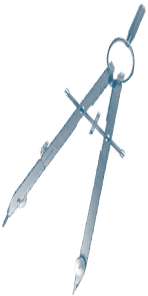 Chapter 5: Inspection of ResultsSingle-Point Rubric OptionsVariations of the Single-Point Rubric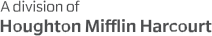 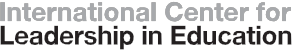 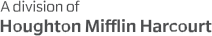 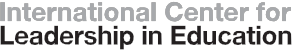 1 = standard not met; 2 = standard partially met; 3 = standard met; 4 = exceeds expectationsInspection and FeedbackInspection and FeedbackInspection and FeedbackStudent Directions for Assessment/Task: (Show What You Know)Student Directions for Assessment/Task: (Show What You Know)Student Directions for Assessment/Task: (Show What You Know)Exceeds ExpectationsCriteriaNeeds Additional WorkInspection and FeedbackInspection and FeedbackInspection and FeedbackInspection and FeedbackInspection and FeedbackInspection and FeedbackStudent Directions for Assessment/Task: (Show What You Know)Student Directions for Assessment/Task: (Show What You Know)Student Directions for Assessment/Task: (Show What You Know)Student Directions for Assessment/Task: (Show What You Know)Student Directions for Assessment/Task: (Show What You Know)Student Directions for Assessment/Task: (Show What You Know)Success Criteria1234Feedback